Муниципальное образование город ТоржокТоржокская городская ДумаРЕШЕНИЕ26.11.2019                                                                                                                           № 233О внесении изменений в решение Торжокской городской Думы от 15.08.2017 № 109  Руководствуясь статьями 8.1 и 8.2 закона Тверской области от 09.11.2007                         № 121-ЗО «О регулировании отдельных вопросов муниципальной службы в Тверской области» и разделом 2 приложения 9 к указанному закону, в целях приведения решения Торжокской городской Думы от 15.08.2017 № 109 «О Положении о порядке назначения и выплаты пенсии за выслугу лет к страховой пенсии по старости (инвалидности) лицам, замещавшим должности муниципальной службы 
в муниципальном образовании город Торжок» в соответствие с положениями 
действующего законодательства, Торжокская городская Дума 
решила: 1. Внести изменения в решение Торжокской городской Думы от 15.08.2017 № 109 «О Положении о порядке назначения и выплаты пенсии за выслугу лет к страховой пенсии по старости (инвалидности) лицам, замещавшим должности муниципальной службы в муниципальном образовании город Торжок» (в редакции решения Торжокской городской Думы от 15.11.2017 № 123):1.1. Положение о порядке назначения и выплаты пенсии за выслугу лет к страховой пенсии по старости (инвалидности) лицам, замещавшим должности муниципальной службы в муниципальном образовании город Торжок, утвержденное указанным решением, дополнить приложением 5 следующего содержания (прилагается).2. Настоящее Решение вступает в силу со дня официального опубликования и подлежит размещению в свободном доступе на официальных сайтах администрации города Торжка и Торжокской городской Думы в информационно-телекоммуникационной сети Интернет.И.о. Председателя Торжокской городской Думы                                 Н.А. ВолковскаяИ.о. Главы муниципального образования город Торжок 	           Ю.П. ГуринПриложение к решению Торжокской городской Думы от 26.11.2019 № 233Приложение 5к Положению о порядке назначения и выплаты пенсии за выслугу лет к страховой пенсии по старости(инвалидности) лицам, замещавшим должности муниципальной службы в муниципальном образовании город ТоржокСоотношение должностей муниципальной службы в муниципальном образовании город Торжок и должностей государственной гражданской службы Тверской области1. Должности муниципальной службы для обеспечения исполнения полномочий Торжокской городской Думы2. Должности муниципальной службы в администрации муниципального образования город Торжок3. Должности муниципальной службы для обеспечения полномочий контрольно-ревизионной комиссии муниципального образования город Торжок *Примечание.  Должностные оклады по приравненным должностям государственной гражданской службы Тверской области, установленные постановлением Губернатора Тверской области от 12.10.2011 № 50-пг «О размерах должностных окладов государственных гражданских служащих Тверской области» проиндексированы в соответствии с положениями статьи 33 закона Тверской области от 28.12.2011 № 92-ЗО                     «Об областном бюджете Тверской области на 2012 год и на плановый период 2013 и 2014 годов» и статьи 34 закона Тверской области от 27.12.2012 № 132-ЗО                             «Об областном бюджете Тверской области на 2013 год и на плановый период 2014 и 2015 годов».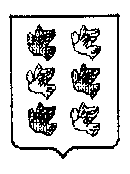 Группа должностей муниципальной службы муниципального образования город ТоржокДолжность муниципальной службы муниципального образования город ТоржокДолжность государственной гражданской службы Тверской областиДолжностной оклад по приравненной должности государственной гражданской службы Тверской области    (в рублях) *Главные должностиРуководитель структурного подразделения аппарата представительного органа муниципального образованияНачальник отдела в министерстве Тверской области (за исключением Министерства финансов Тверской области, Министерства экономического развития Тверской области, Министерства по делам территориальных образований Тверской области, Министерства Тверской области по обеспечению контрольных функций)13176Старшие должностиГлавный специалистГлавный специалист в министерстве Тверской области (за исключением Министерства финансов Тверской области, Министерства экономического развития Тверской области, Министерства по делам территориальных образований Тверской области, Министерства Тверской области по обеспечению контрольных функций)10432Ведущий специалистВедущий специалист в министерстве Тверской области (за исключением Министерства финансов Тверской области, Министерства экономического развития Тверской области, Министерства по делам территориальных образований Тверской области, Министерства Тверской области по обеспечению контрольных функций)10135Группа должностей муниципальной службы муниципального образования город ТоржокДолжность муниципальной службы муниципального образования город ТоржокДолжность государственной гражданской службы Тверской областиДолжностной оклад по приравненной должности государственной гражданской службы Тверской области(в рублях)*Высшие должностиПервый заместитель Главы администрации городаПервый заместитель министра Правительства Тверской области  в министерстве Тверской области (за исключением Министерства финансов Тверской области, Министерства экономического развития Тверской области, Министерства по делам территориальных образований Тверской области, Министерства Тверской области по обеспечению контрольных функций)14077Заместитель Главы администрации городаУправляющий делами администрации городаЗаместитель министра Правительства Тверской области в министерстве Тверской области (за исключением Министерства финансов Тверской области, Министерства экономического развития Тверской области, Министерства по делам территориальных образований Тверской области, Министерства Тверской области по обеспечению контрольных функций)13771Главные должностиРуководитель самостоятельного структурного подразделения  администрации городаЗаместитель руководителя самостоятельного структурного подразделения  администрации городаРуководитель структурного подразделения в составе администрации городаНачальник управления в министерстве Тверской области (за исключением Министерства финансов Тверской области, Министерства экономического развития Тверской области, Министерства по делам территориальных образований Тверской области, Министерства Тверской области по обеспечению контрольных функций)13176Ведущие должностиРуководитель структурного подразделения в составе самостоятельного структурного подразделения  администрации городаЗаместитель начальника отдела в управлении министерства Тверской области (за исключением Министерства финансов Тверской области, Министерства экономического развития Тверской области, Министерства по делам территориальных образований Тверской области, Министерства Тверской области по обеспечению контрольных функций)11487Ведущие должностиЗаместитель руководителя структурного подразделения в составе самостоятельного структурного подразделения  администрации городаЗаместитель руководителя структурного подразделения в составе администрации городаРуководитель подразделения структурного подразделения в составе администрации городаЗаведующий сектором в управлении министерства Тверской области (за исключением Министерства финансов Тверской области, Министерства экономического развития Тверской области, Министерства по делам территориальных образований Тверской области, Министерства Тверской области по обеспечению контрольных функций)11282Старшие должностиГлавный специалистГлавный специалист в  министерстве Тверской области (за исключением Министерства финансов Тверской области, Министерства экономического развития Тверской области, Министерства по делам территориальных образований Тверской области, Министерства Тверской области по обеспечению контрольных функций)10432Старшие должностиВедущий специалистВедущий специалист в  министерстве Тверской области (за исключением Министерства финансов Тверской области, Министерства экономического развития Тверской области, Министерства по делам территориальных образований Тверской области, Министерства Тверской области по обеспечению контрольных функций)10135Младшие должностиСпециалист 1 категорииСпециалистСпециалист в министерстве Тверской области (за исключением Министерства финансов Тверской области, Министерства экономического развития Тверской области, Министерства по делам территориальных образований Тверской области, Министерства Тверской области по обеспечению контрольных функций)6883Группа должностей муниципальной службы муниципального образования город ТоржокДолжность муниципальной службы муниципального образования город ТоржокДолжность государственной гражданской службы Тверской областиДолжностной оклад по приравненной должности государственной гражданской службы Тверской области   (в рублях)*Высшие должностиПредседатель контрольно-счетного органа муниципального образованияПервый заместитель министра Правительства Тверской области в министерстве Тверской области (за исключением Министерства финансов Тверской области, Министерства экономического развития Тверской области, Министерства по делам территориальных образований Тверской области, Министерства Тверской области по обеспечению контрольных функций)14077Главные должностиВедущий инспектор контрольно-счетного органа муниципального образованияЗаместитель начальника управления в министерстве Тверской области (за исключением Министерства финансов Тверской области, Министерства экономического развития Тверской области, Министерства по делам территориальных образований Тверской области, Министерства Тверской области по обеспечению контрольных функций)13176Старшие должностиВедущий специалист-эксперт контрольно-счетного органа муниципального образованияСтарший специалист в министерстве Тверской области (за исключением Министерства финансов Тверской области, Министерства экономического развития Тверской области, Министерства по делам территориальных образований Тверской области, Министерства Тверской области по обеспечению контрольных функций)9592